Lesson 13: ¿Es a.m. o p.m.?Standards AlignmentsTeacher-facing Learning GoalsLabel times using a.m. and p.m.Read and write time to the nearest 5-minute interval on analog and digital clocks.Student-facing Learning GoalsLeamos y escribamos horas usando a.m. o p.m.Lesson PurposeThe purpose of this lesson is for students to read and write time with analog and digital clocks, using a.m. and p.m.In previous lessons, students learned to tell time to the nearest 5 minutes using analog clocks.In this lesson, students practice telling time to the nearest 5 minutes. Students recognize that the hour hand goes around the clock twice each day, so a.m. and p.m. are used to distinguish between morning and night. Students relate a.m. and p.m. to specific times and activities during the day.This lesson has a Student Section Summary.Access for: Students with DisabilitiesRepresentation (Activity 2)Instructional RoutinesChoral Count (Warm-up), MLR8 Discussion Supports (Activity 1)Materials to GatherGlue: Activity 1Scissors: Activity 1Materials to CopyHours in a Day Timeline, Spanish (groups of 1): Activity 1Lesson TimelineTeacher Reflection QuestionHow helpful is the linear representation of 1 day for developing an understanding of the repeating 12-hour cycle? What more do students need to build an understanding of the hours that make up a.m. versus the hours that make up p.m.?Cool-down(to be completed at the end of the lesson)  5minRepresenta la horaStandards AlignmentsStudent-facing Task StatementDibuja las manecillas del reloj para mostrar la hora y marca a.m. o p.m.El despertador me despierta a las 6:20.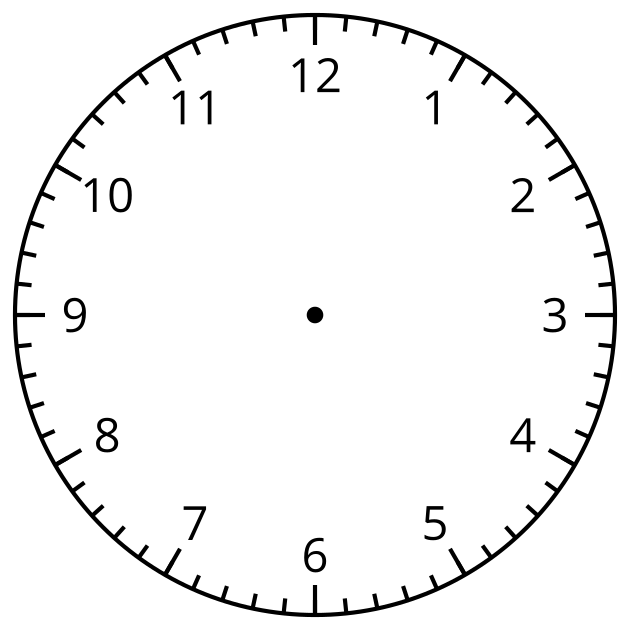 a.m. o p.m.Veo televisión a las 4:45.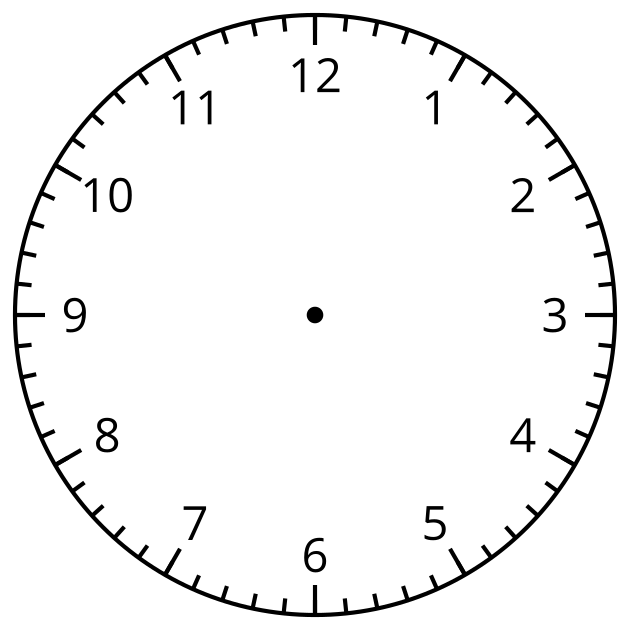 a.m. o p.m.Student Responses1.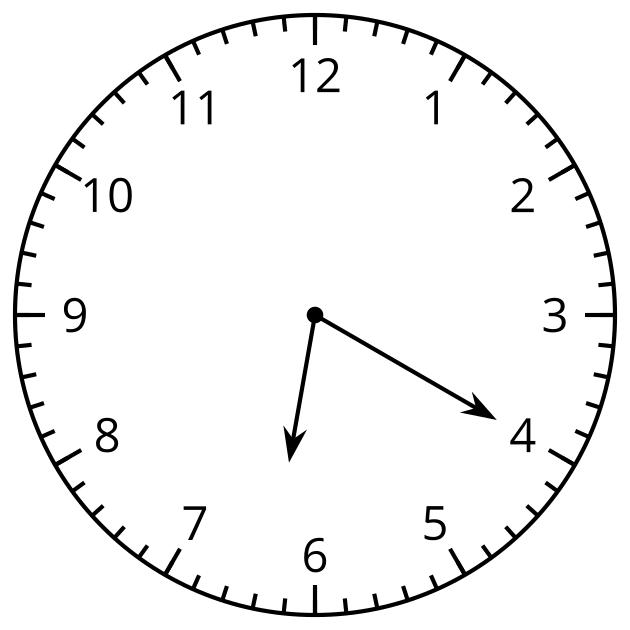 a.m.2.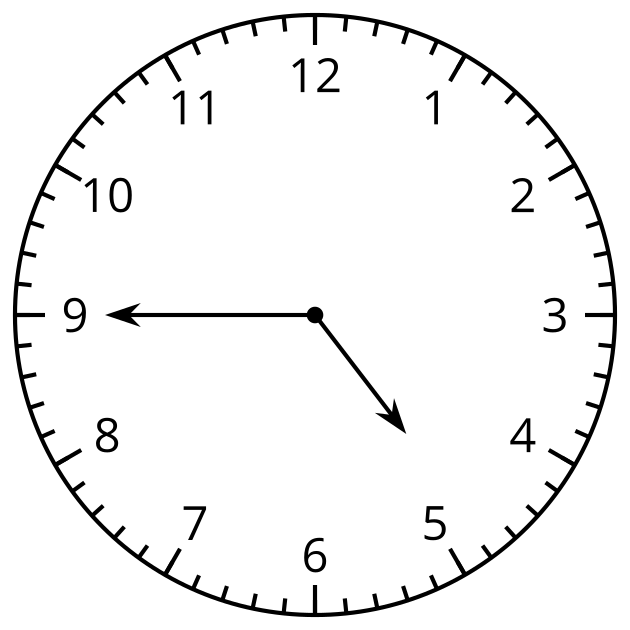 p.m.Addressing2.MD.C.7Warm-up10 minActivity 120 minActivity 215 minLesson Synthesis10 minCool-down5 minAddressing2.MD.C.7